"НОВОСИБИРЬ – 85»18 октября 2022 года для учеников 9-11 классов прошел урок, посвященный 85-летию Новосибирской области, подготовленный совместно с Александрой Викторовной Саенко, заведующей Андреевской сельской библиотекой.Ребята вспомнили историю нашего региона, с его природными и культурными достопримечательностями. А также, вспомнили героев – сибиряков, выяснили, что обозначает каждый цвет и фигура на гербе и флаге Новосибирской области.Закончился урок просмотром фильма "НОВОСИБИРЬ - 85".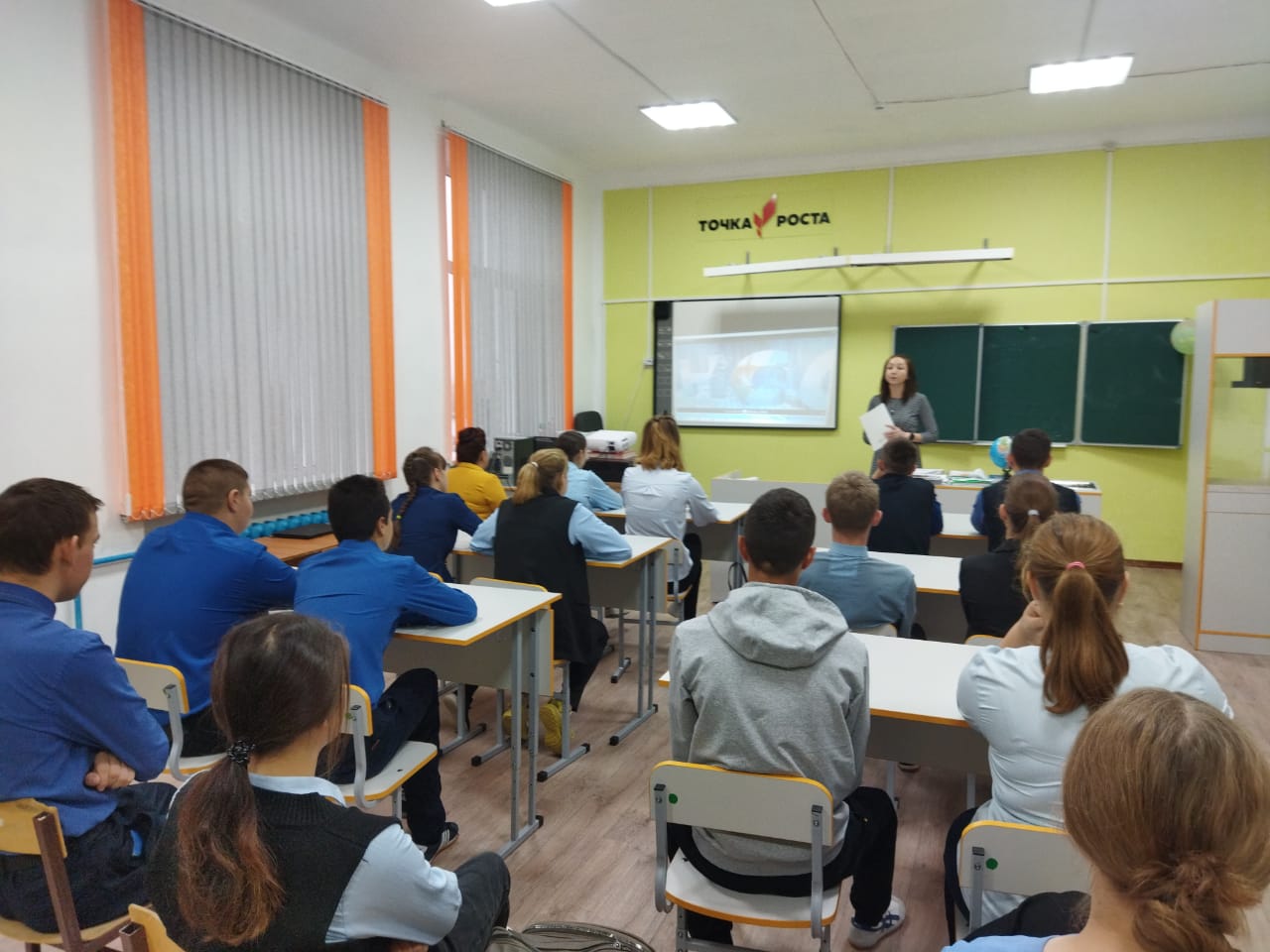 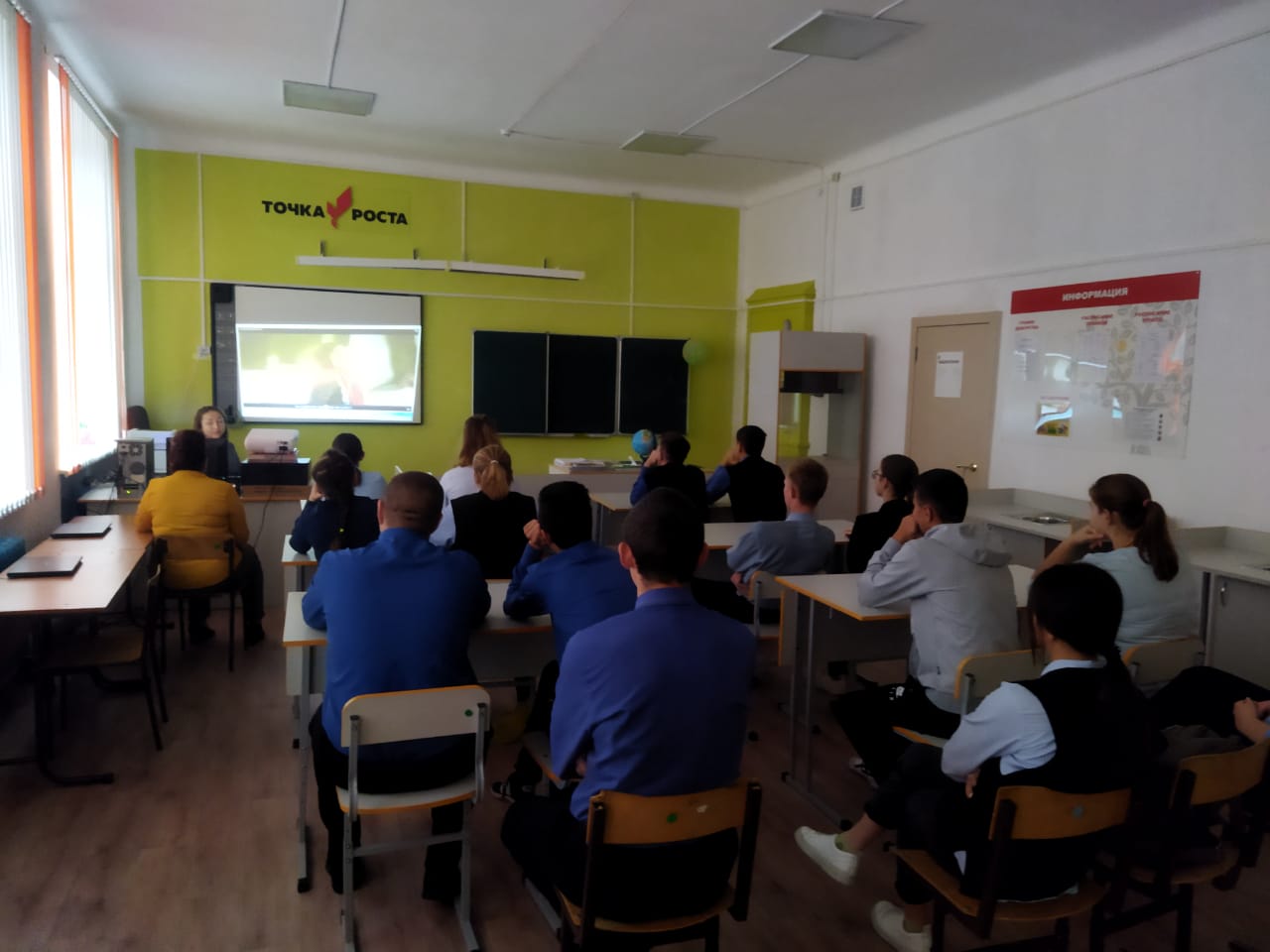 